3.3. Сроки, форма проведения самообследования, состав лиц, привлекаемых для его проведения, определяются организацией самостоятельно.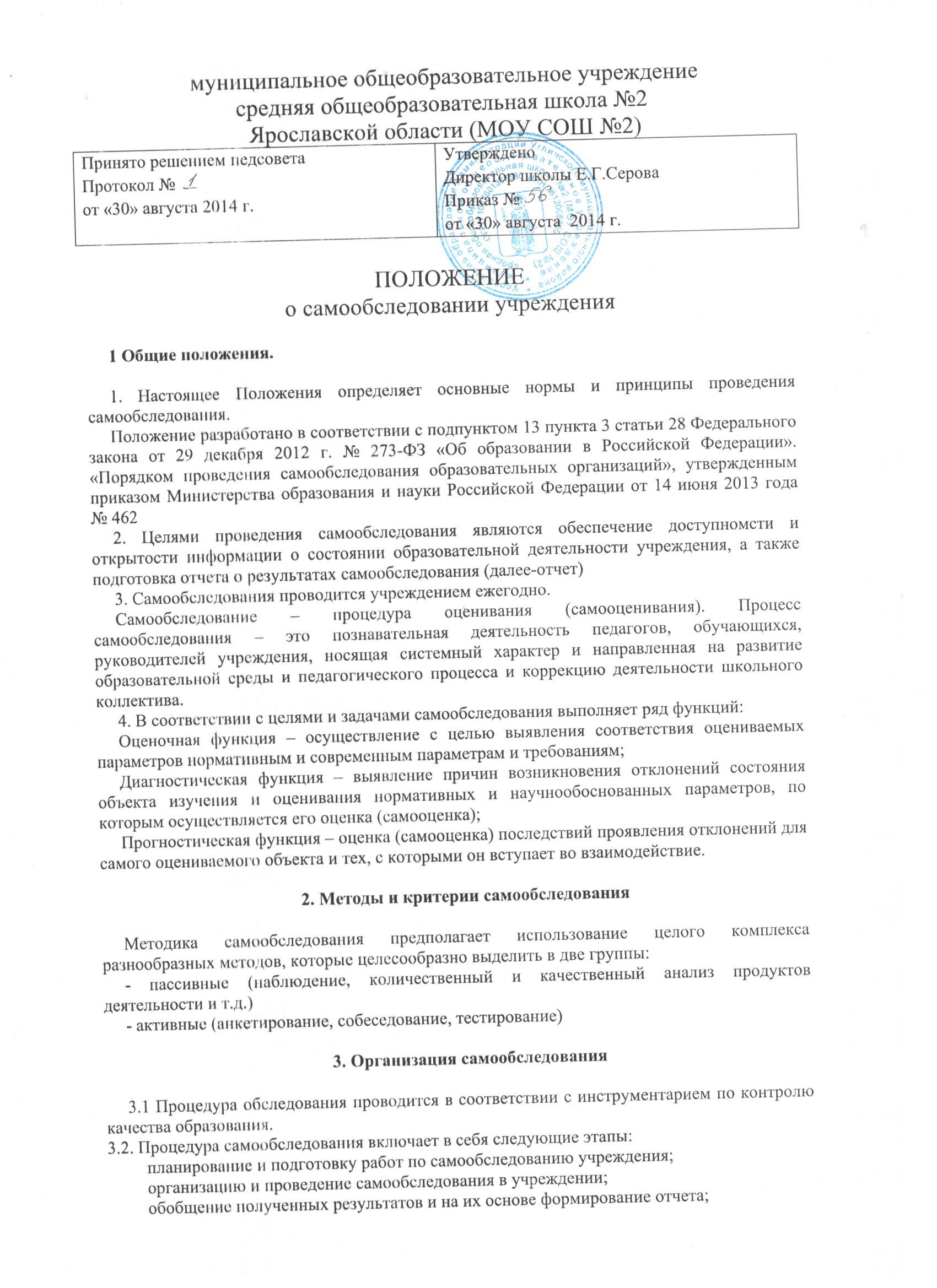 3.4. В процессе самообследования проводится оценка образовательной деятельности,               системы управления учреждения, содержания и качества подготовки обучающихся, организации учебного процесса, востребованности выпускников, качества кадрового, учебно-методического, библиотечно-информационного обеспечения, материально-технической базы, функционирования внутренней системы оценки качества образования, а также анализ показателей деятельности организации, подлежащей самообследованию, устанавливаемых федеральным органом исполнительной власти, осуществляющим функции по выработке           государственной политики и нормативно-правовому регулированию в сфере образования.                                            4. Структура самообследования4.1. Организационно-правовое обеспечение деятельности образовательного учреждения и система управления.4.2. Характеристика образовательных программ, реализуемых в общеобразовательном учреждении.4.3. Кадровое обеспечение реализуемых образовательных и воспитательных программ.4.4. Показатели уровня и качества общеобразовательной подготовки учащихся.4.5. Показатели оценки достижений  предметных результатов  по итогам государственной                     (итоговой) аттестации учащихся 9, 11 классов.4.6. Трудоустройство выпускников.4.7. Выполнение учебных планов и программ по уровням образования.4.9.  Характеристика системы воспитания в общеобразовательном учреждении.4.9. Учебно-методическое, библиотечно-информационное, материально-техническое обеспечение образовательного процесса.                                       5.Отчет о результатах самообследования5..1. Результаты самообследования учреждения оформляются в виде отчета, включающего аналитическую часть и результаты анализа показателей деятельности учреждения,                           подлежащей самообследованию.5.2.Отчет  по самообследованию формируется   по состоянию на 1 августа текущего года.5.3. Результаты самообследования   рассматриваются на педагогическом совете. 5.4. Отчет подписывается руководителем учреждения и заверяется  печатью.5.5.Размещение отчета образовательного учреждения  на официальном сайте учреждения в сети "Интернет" и направление его учредителю осуществляется   не позднее 1 сентября              текущего года.